บทสรุปสำหรับผู้บริหาร (Executive Summary)ตารางแสดง สรุปภาพรวมผลการดำเนินงานภาคผนวกภาคผนวก กภาพกิจกรรมเวทีประชุมเชิงปฏิบัติการเพื่อจัดทำแผนและโครงการของกองทุนหลักประกันสุขภาพท้องถิ่นพื้นที่ อำเภอบัวใหญ่ จ.นครราชสีมา 18 ธันวาคม 2560 ณ ห้องประชุมสำนักงานสาธารณสุขอำเภอบัวใหญ่ จ.นครราชสีมา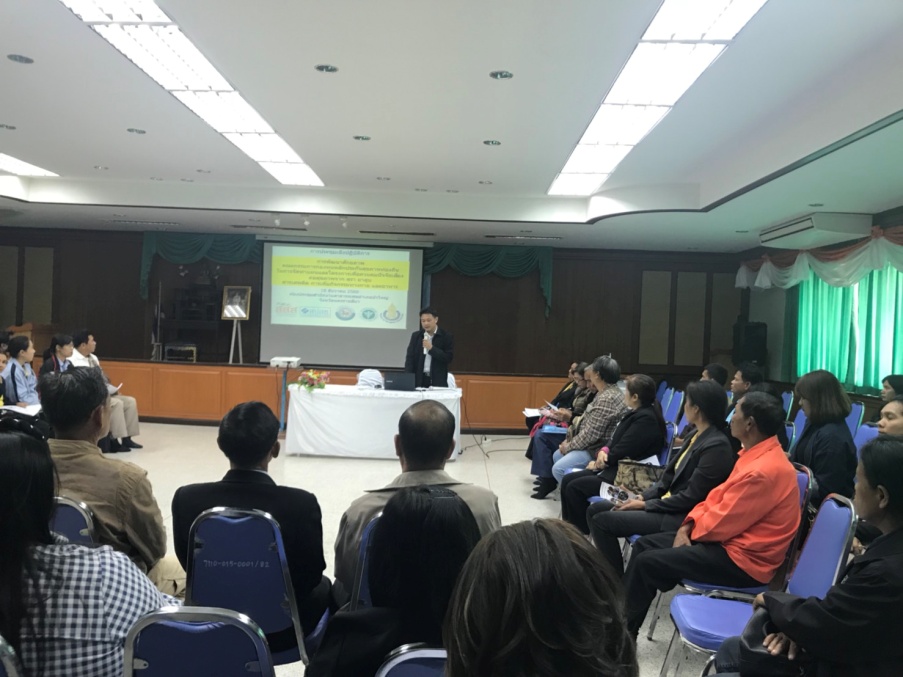 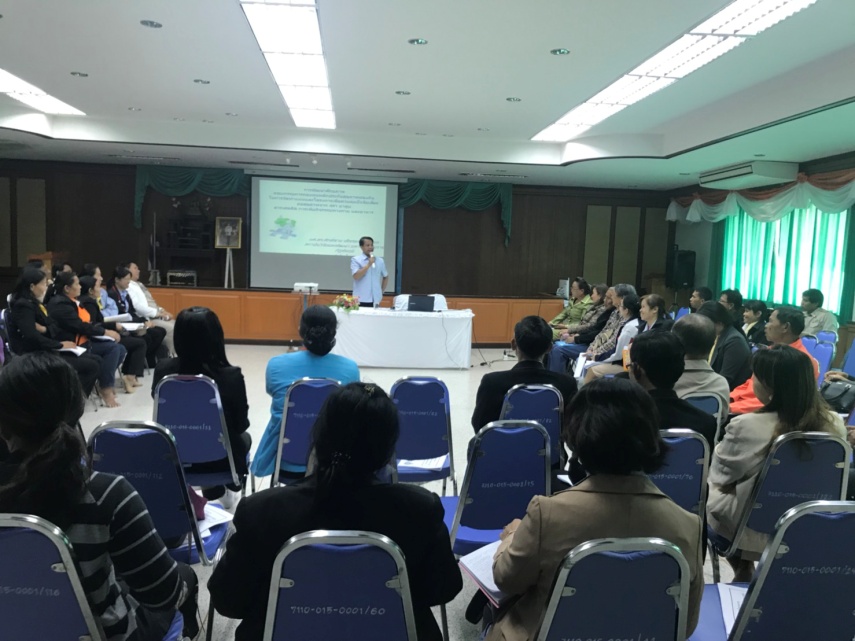 ประชุมเชิงปฏิบัติการเพื่อจัดทำแผนงานและโครงการกองทุนหลักประกันสุขภาพท้องถิ่น/พื้นที่ อ.คอนสวรรค์ จ.ชัยภูมิ19 ธันวาคม 2560 ณ ห้องประชุมโรงพยาบาลคอนสวรรค์ อ.คอนสวรรค์ จ.ชัยภูมิ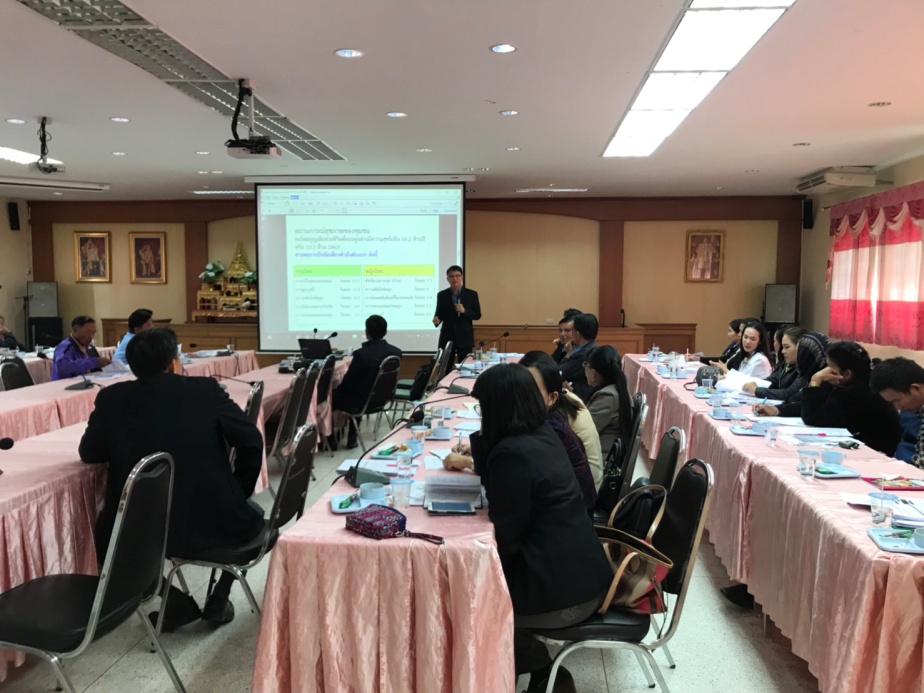 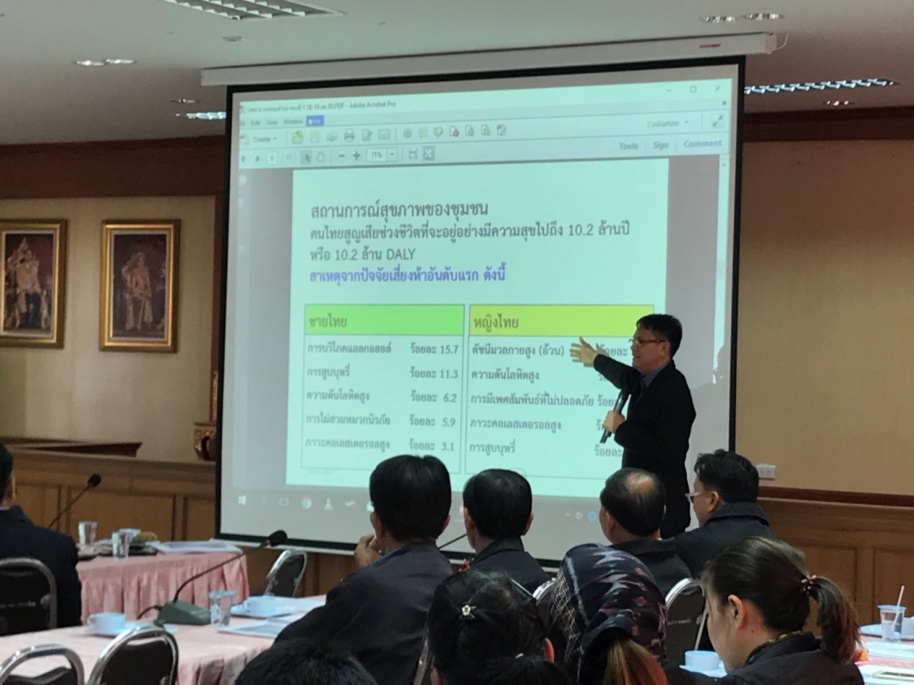 ประชุมเชิงปฏิบัติการเพื่อติดตามแผนงานและโครงการของกองทุนหลักประกันสุขภาพท้องถิ่น/พื้นที่ อำเภอคอนสวรรค์ จ.ชัยภูมิ  18 มกราคม 2561  ณ ห้องประชุมสำนักงานสาธารณสุขอำเภอคอนสวรรค์ จ.ชัยภูมิ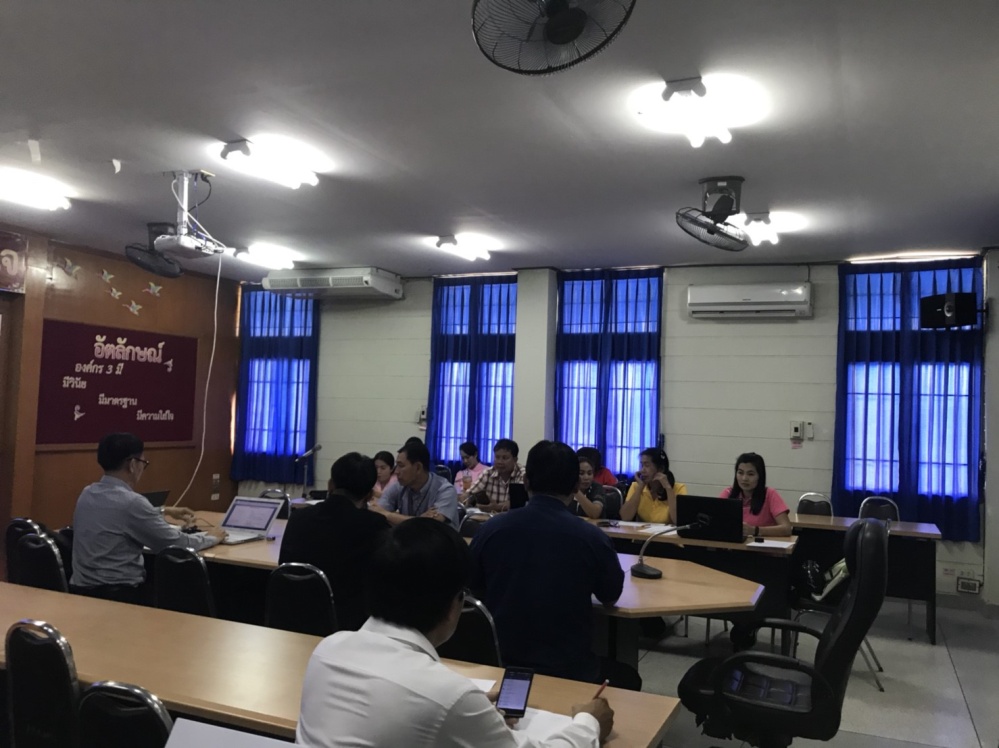 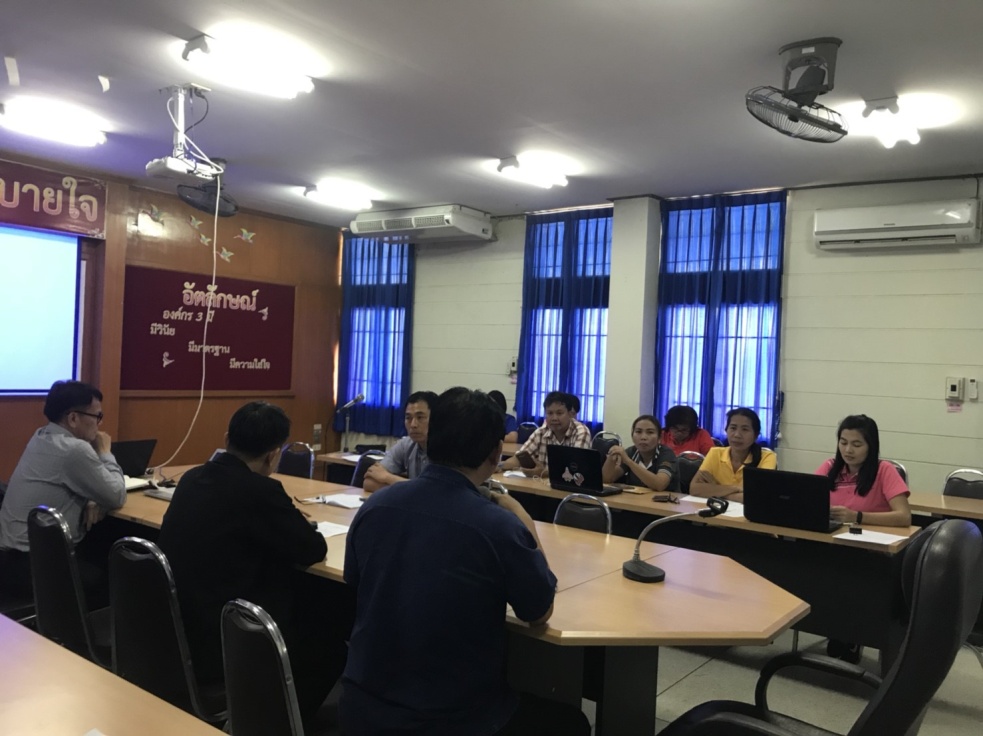 ประชุมเชิงปฏิบัติการเพื่อติดตามแผนพัฒนากองทุนหลักประกันสุขภาพท้องถิ่น/พื้นที่ อำเภอบัวใหญ่ จ.นครราชสีมา19 มกราคม 2561 ณ ห้องประชุมสำนักงานสาธารณสุขอำเภอบัวใหญ่ จ.นครราชสีมา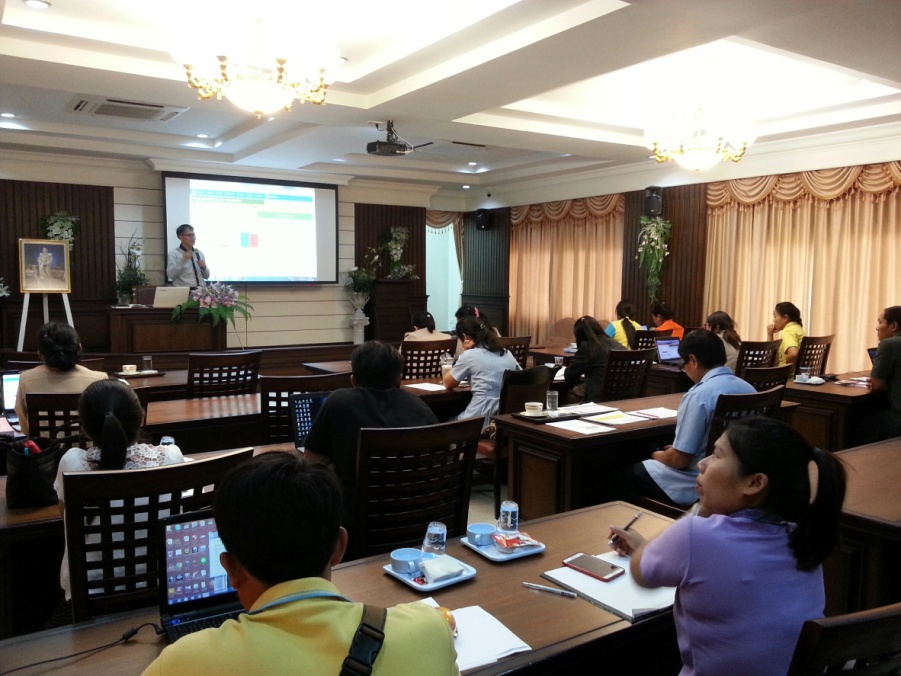 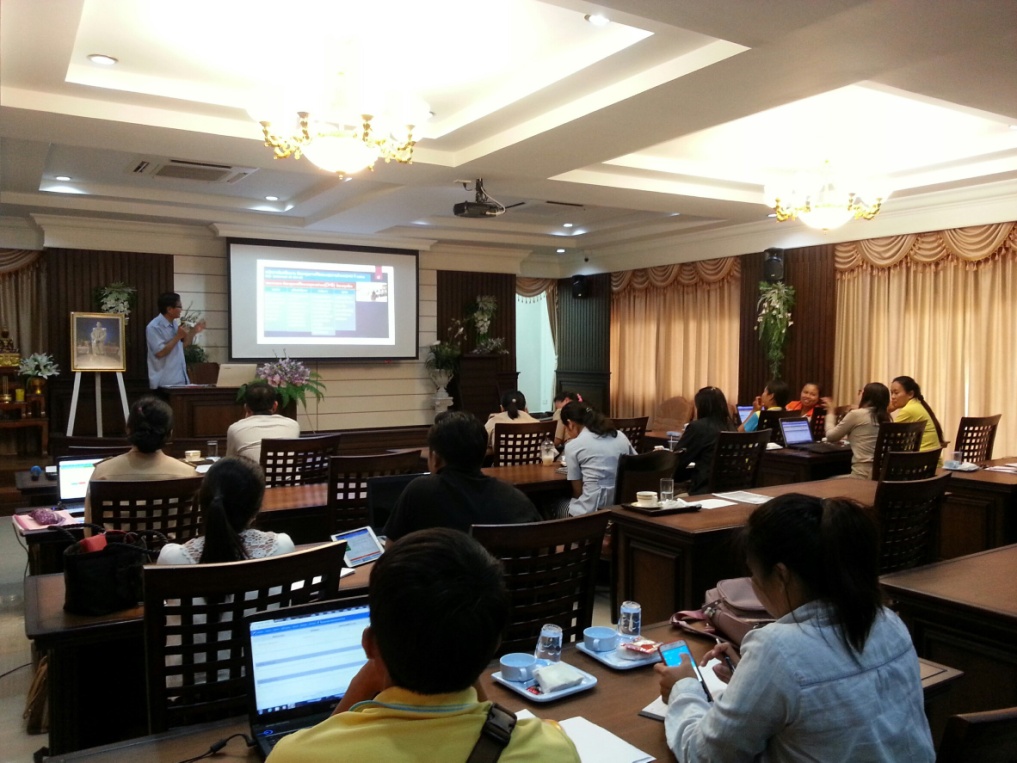 ประชุมเชิงปฏิบัติการพัฒนาศักยภาพพี่เลี้ยงระดับอำเภอเพื่อติดตามแผนพัฒนากองทุนหลักประกันสุขภาพอำเภอคอนสวรรค์ จ.ชัยภูมิ  15 มีนาคม 2561 ณ ห้องประชุมสำนักงานสาธารณสุขอำเภอคอนสวรรค์ จ.ชัยภูมิ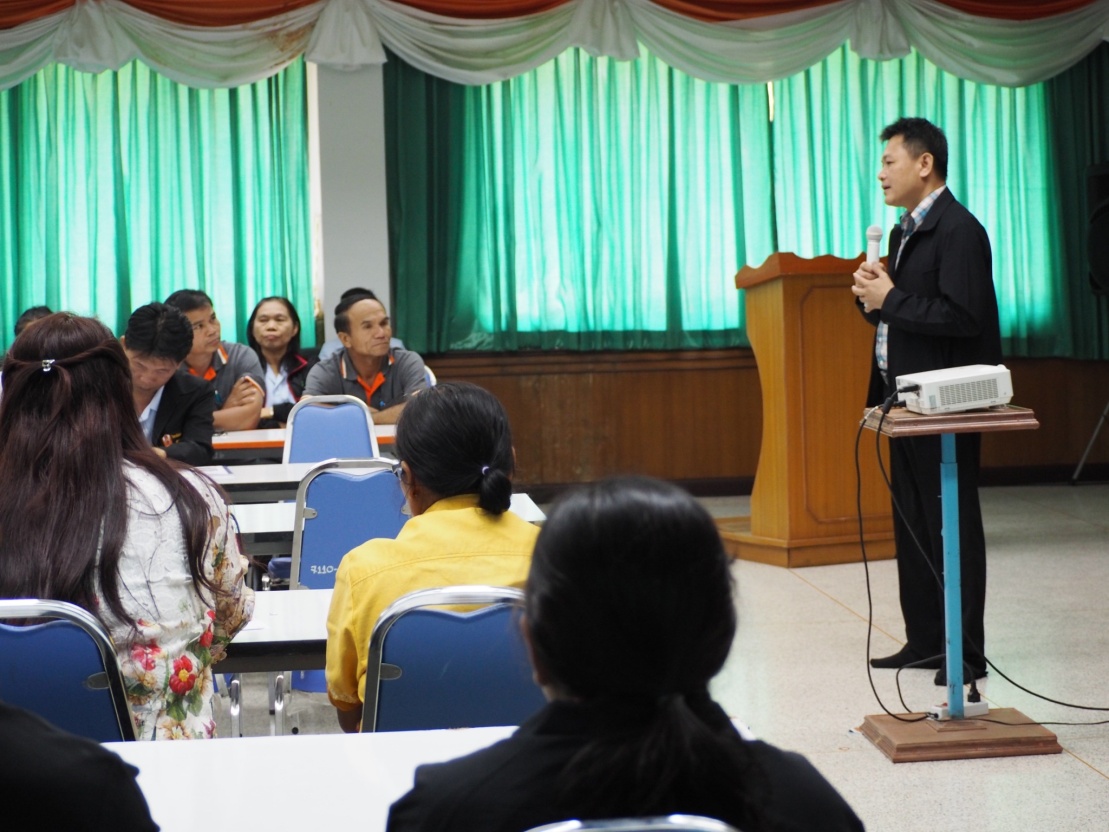 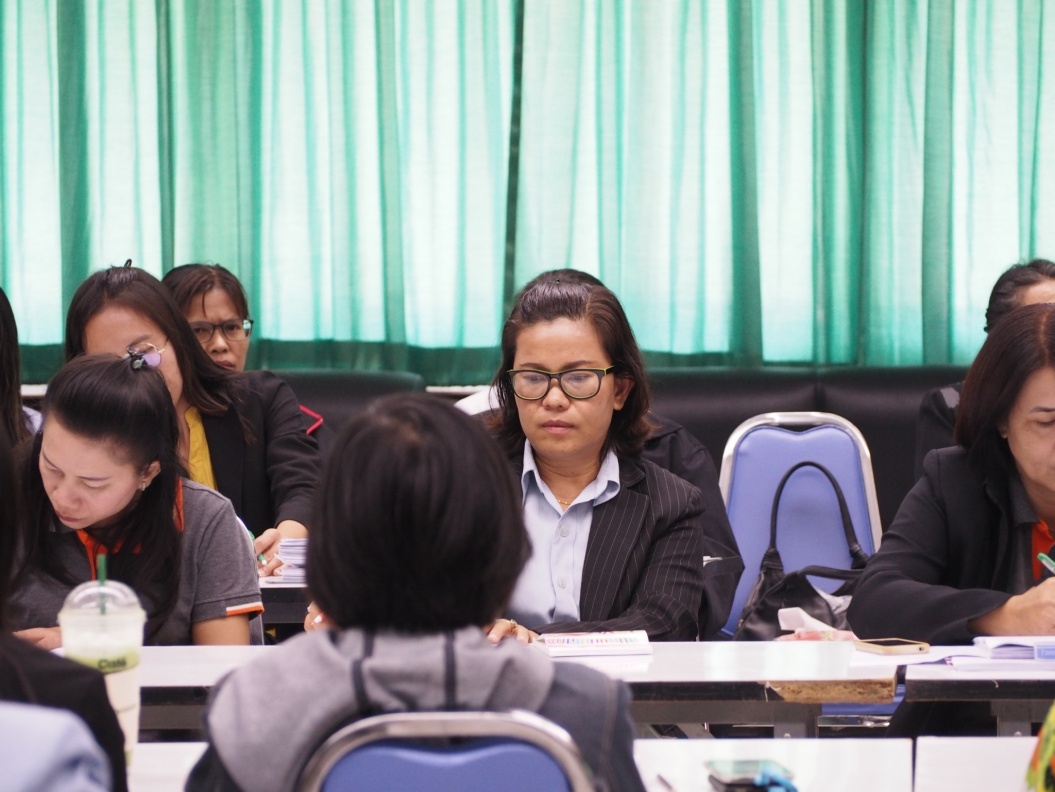 ประชุมเชิงปฏิบัติการพัฒนาศักยภาพพี่เลี้ยงระดับอำเภอเพื่อติดตามแผนพัฒนากองทุนหลักประกันสุขภาพท้องถิ่น/พื้นที่ อ.บัวใหญ่ จ.นครราชสีมา 22 มีนาคม 2561   ณ ห้องประชุมสำนักงานสาธารณสุขอำเภอบัวใหญ่ จ.นครราชสีมา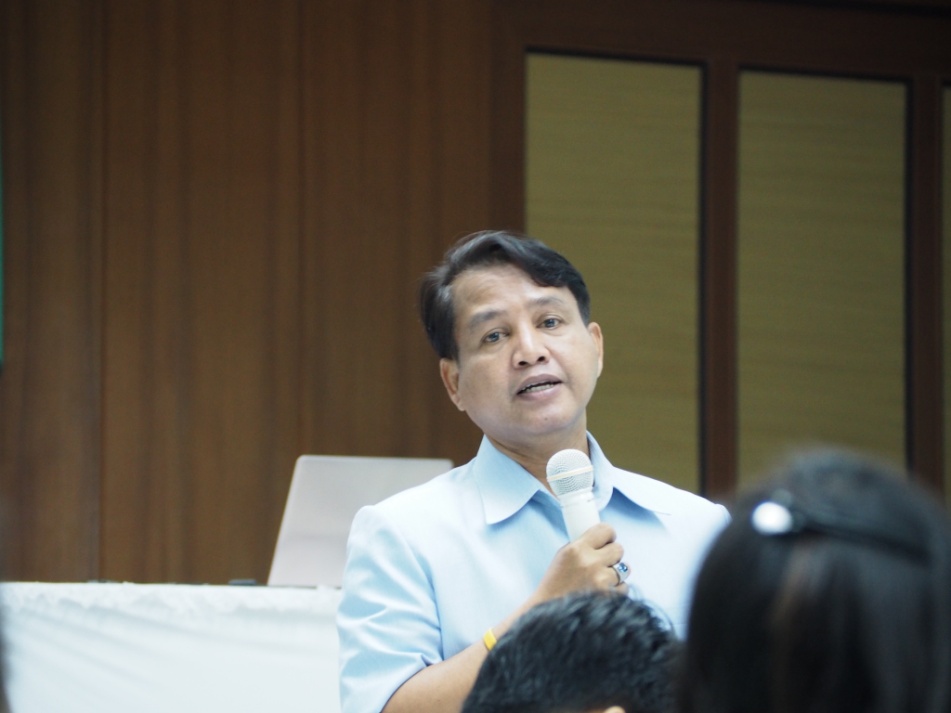 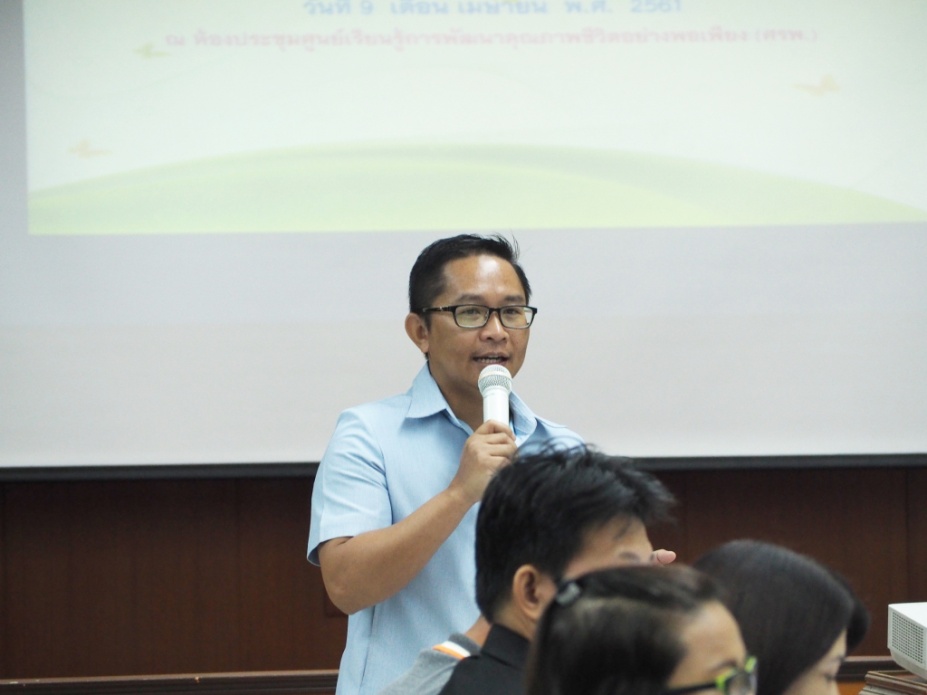 ภาคผนวก  ขคณะทำงาน เขต 9 (จังหวัดนครราชสีมา ชัยภูมิ)   1.รายชื่อผู้ประสานงาน เขต 9  2.  รายชื่อพี่เลี้ยงที่ดูแลกองทุน เขต 9 	3.รายชื่อผู้ประสานงานกองทุน/รายชื่อกองทุน3.1 กองทุนฯ อำเภอบัวใหญ่ จังหวัดนครราชสีมาวัตถุประสงค์ตัวชี้วัดผลผลิต / ผลลัพธ์ แผนงานดำเนินครั้งต่อไปแผนกิจกรรมทางกายจำนวน 21 แผนจำนวน 21  แผนพัฒนาข้อเสนอโครงการ กิจกรรมทางกาย  21 โครงการ 1. การส่งเสริมกิจกรรมทางกายวัยเด็ก เยาวชน อย่างน้อย 4 โครงการ1. การส่งเสริมกิจกรรมทางกายวัยเด็ก เยาวชน จำนวน 8 โครงการ  กองทุนสุขภาพ อำเภอคอนสวรรค์ จังหวัดชัยภูมิ1.1 กองทุนสุขภาพตำบล อบต.โนนสะอาดโครงการ W R D เปลี่ยนวิถีคนโนนสะอาด1.2 กองทุนสุขภาพตำบลเทศบาลตำบลคอนสวรรค์โครงการส่งเสริมสุขภาพ การออกกำลังกายนักเรียน ข้าราชการครูและบุคลากรทางการศึกษาโรงเรียน คอนสวรรค์โครงการออกกำลังกายเพื่อสุขภาพ (เต้นแอโรบิค)โครงการวัยรุ่น วัยใส ใส่ใจสุขภาพกองทุนสุขภาพ อำเภอบัวใหญ่ จังหวัดนครราชสีมา1.3 กองทุนหลักประกันสุขภาพเทศบาลเมืองบัวใหญ่โครงการ พัฒนามาตรฐานกีฬาแบดมินตัน อำเภอบัวใหญ่โครงการ ส่งเสริมการออกกำลังกายเพื่อสุขภาพโดยการเต้นแอโรบิค1.4 กองทุนสุขภาพตำบล อบต.ดอนตะหนินโครงการ ส่งเสริมออกกำลังกายในชุมชน ตำบลดอนตะหนิน1.5 กองทุนสุขภาพตำบล อบต.ขุนทองโครงการ วัยเรียนขุนทองสดใสร่างกายแข็งแรง1.6 กองทุนสุขภาพตำบล อบต.ด่านช้างโครงการชุมชนแห่งการเรียนรู้สู่การแลกเปลี่ยนประสบการณ์ การดูแลสุขภาพอนามัยด้วยตนเอง1.7 กองทุนสุขภาพตำบล อบต.เสมาใหญ่โครงการ สุขภาพดีนำหน้า ชราสุขใจ ทุกวัยเเข็งเเรง ตำบลเสมาใหญ่1.8 กองทุนสุขภาพตำบล อบต.โนนทองหลางโครงการหนูน้อยสูงวัยเดิน-วิ่ง ยามเช้าติดตามการดำเนินงานโครงการพัฒนาข้อเสนอโครงการ กิจกรรมทางกาย  21 โครงการ 2. การส่งเสริมกิจกรรมทางกายวัยทำงาน  อย่างน้อย 4 โครงการ2. การส่งเสริมกิจกรรมทางกายวัยทำงาน  จำนวน 7 โครงการกองทุนสุขภาพ อำเภอคอนสวรรค์ จังหวัดชัยภูมิ2.1 กองทุนสุขภาพตำบลอบต.โนนสะอาดโครงการ W R D เปลี่ยนวิถีคนโนนสะอาด2.2 กองทุนสุขภาพตำบลอบต.ห้วยไร่โครงการปรับเปลี่ยนพฤติกรรมประชาชนกลุ่มเสี่ยงต่อโรคเบาหวาน ความดันโลหิตสูง บ้านห้วยไร่ ม.12.3 กองทุนสุขภาพตำบลเทศบาลตำบลคอนสวรรค์โครงการส่งเสริมสุขภาพ การออกกำลังกายนักเรียน ข้าราชการครูและบุคลากรทางการศึกษาโรงเรียน คอนสวรรค์โครงการออกกำลังกายเพื่อสุขภาพ (เต้นแอโรบิค)กองทุนสุขภาพ อำเภอบัวใหญ่ จังหวัดนครราชสีมา2.4 กองทุนหลักประกันสุขภาพเทศบาลเมืองบัวใหญ่โครงการพัฒนามาตรฐานกีฬาแบดมินตัน อำเภอบัวใหญ่โครงการส่งเสริมการออกกำลังกายเพื่อสุขภาพโดยการเต้นแอโรบิค2.5 กองทุนสุขภาพตำบลอบต.ดอนตะหนินโครงการส่งเสริมออกกำลังกายในชุมชน ตำบลดอนตะหนิน2.6 กองทุนสุขภาพตำบลอบต.เสมาใหญ่โครงการสุขภาพดีนำหน้า ชราสุขใจ ทุกวัยเเข็งเเรง ตำบลเสมาใหญ่2.7 กองทุนสุขภาพตำบลอบต.โนนทองหลางโครงการหนูน้อยสูงวัยเดิน-วิ่ง ยามเช้าติดตามการดำเนินงานโครงการพัฒนาข้อเสนอโครงการ กิจกรรมทางกาย  21 โครงการ 3. การส่งเสริมกิจกรรมทางกายวัยผู้สูงอายุ  อย่างน้อย 4 โครงการ3 การส่งเสริมกิจกรรมทางกายวัยผู้สูงอายุ  จำนวน 5 โครงการกองทุนสุขภาพ อำเภอคอนสวรรค์ จังหวัดชัยภูมิ3.1 กองทุนสุขภาพตำบล อบต.โนนสะอาดโครงการ W R D เปลี่ยนวิถีคนโนนสะอาด3.2 กองทุนสุขภาพตำบล อบต.ห้วยไร่โครงการส่งเสริมการออกกำลังกายผู้สูงอายุ ตำบลห้วยไร่3.3 กองทุนสุขภาพตำบล อบต.ช่องสามหมอโครงการส่งเสริมสุขภาพการออกกำลังกายของผู้สูงอายุ3.4 กองทุนสุขภาพตำบล อบต.บ้านโสกโครงการปรับเปลี่ยนพฤติกรรมสุขภาพ วิถีธรรม วิถีไทย จิตสดใจ ร่างกายแข็งแรง3.5 กองทุนสุขภาพตำบล อบต.หนองขาม
โครงการส่งเสริมการออกกำลังกายแก่ผู้สูงอายุ3.6 กองทุนสุขภาพตำบล อบต.คอนสวรรค์โครงการส่งเสริมการออกกำลังกายแก่ผู้สูงอายุ3.7 กองทุนสุขภาพตำบลเทศบาลตำบลคอนสวรรค์โครงการส่งเสริมการออกกำลังกายด้วยรำวงย้อนยุคสำหรับผู้สูงอายุประจำปี ๒๕๖๑3.8 กองทุนสุขภาพตำบล อบต.โคกมั่งงอยโครงการส่งเสริมสุขภาพ สุขภาพจิตของประชาชนโดยท่าเต้นรำบาสโลปกองทุนสุขภาพ อำเภอบัวใหญ่ จังหวัดนครราชสีมา3.9 กองทุนหลักประกันสุขภาพเทศบาลเมืองบัวใหญ่โครงการรำกระบองเพื่อสุขภาพ อำเภอบัวใหญ่ โครงการไท้เก๊กเพื่อสุขภาพ อำเภอบัวใหญ่3.10 กองทุนสุขภาพตำบล อบต.ดอนตะหนินโครงการส่งเสริมออกกำลังกายในชุมชน ตำบลดอนตะหนิน3.11 กองทุนสุขภาพตำบล อบต.ด่านช้างโครงการผู้สูงวัยขยับกาย สบายชีวี3.12 กองทุนสุขภาพตำบล อบต.ตำบลกุดจอกโครงการพัฒนาคุณภาพผู้สูงอายุตำบลกุดจอก ประจำปี 25613.13 กองทุนสุขภาพตำบล อบต.เสมาใหญ่โครงการสุขภาพดีนำหน้า ชราสุขใจ ทุกวัยเเข็งเเรง ตำบลเสมาใหญ่3.14 กองทุนสุขภาพตำบลเทศบาลหนองบัวสะอาดโครงการฝึกอบรมและส่งเสริมพัฒนาทักษทางกาย และใจผู้สูงอายุ3.15 กองทุนสุขภาพตำบล อบต.หนองแจ้งใหญ่
โครงการสูงวัยขาเลาะ3.16 กองทุนสุขภาพตำบลอบต.โนนทองหลางโครงการหนูน้อยสูงวัยเดิน-วิ่ง ยามเช้า3.17 กองทุนสุขภาพตำบล อบต.ห้วยยางโครงการอบรมส่งเสริมสุขภาพจิตผู้สูงอายุและผู้พิการให้ชีวิตคิดในเชิงบวกติดตามการดำเนินงานโครงการพัฒนาข้อเสนอโครงการ กิจกรรมทางกาย  21 โครงการ 4. การผลักดันให้เกิดต้นแบบพื้นที่สุขภาวะที่เอื้อต่อการมีกิจกรรมทางกาย (บ้าน โรงเรียน องค์กรชุมชน)   อย่างน้อย 4 โครงการ4. การผลักดันให้เกิดต้นแบบพื้นที่สุขภาวะที่เอื้อต่อการมีกิจกรรมทางกาย (บ้าน โรงเรียน องค์กรชุมชน)   จำนวน 10  โครงการกองทุนสุขภาพ อำเภอคอนสวรรค์ จังหวัดชัยภูมิกองทุนสุขภาพตำบลเทศบาลตำบลคอนสวรรค์4.1 โครงการส่งเสริมสุขภาพ การออกกำลังกายนักเรียน ข้าราชการครูและบุคลากรทางการศึกษาโรงเรียน คอนสวรรค์4.2 โครงการออกกำลังกายเพื่อสุขภาพ (เต้นแอโรบิค)4.3 โครงการวัยรุ่น วัยใส ใส่ใจสุขภาพ4.4 โครงการส่งเสริมการออกกำลังกายด้วยรำวงย้อนยุคสำหรับผู้สูงอายุประจำปี ๒๕๖๑กองทุนสุขภาพตำบลอบต.โคกมั่งงอย4.5 โครงการส่งเสริมสุขภาพ สุขภาพจิตของประชาชนโดยท่าเต้นรำบาสโลปกองทุนสุขภาพ อำเภอบัวใหญ่ จังหวัดนครราชสีมากองทุนหลักประกันสุขภาพเทศบาลเมืองบัวใหญ่4.6 โครงการไท้เก๊กเพื่อสุขภาพ อำเภอบัวใหญ่4.7 โครงการพัฒนามาตรฐานกีฬาแบดมินตัน อำเภอบัวใหญ่4.8 โครงการส่งเสริมการออกกำลังกายเพื่อสุขภาพโดยการเต้นแอโรบิคกองทุนสุขภาพตำบลอบต.ขุนทอง4.9 โครงการวัยเรียนขุนทองสดใสร่างกายแข็งแรง4กองทุนสุขภาพตำบลอบต.ด่านช้าง4.10 โครงการชุมชนแห่งการเรียนรู้สู่การแลกเปลี่ยนประสบการณ์ การดูแลสุขภาพอนามัยด้วยตนเองติดตามการดำเนินงานโครงการพัฒนาข้อเสนอโครงการ กิจกรรมทางกาย  21 โครงการ 5.การใช้จักรยานเพื่อสุขภาวะและการวิ่งเพื่อสุขภาพ  อย่างน้อย 4 โครงการ5.การใช้จักรยานเพื่อสุขภาวะและการวิ่งเพื่อสุขภาพ  จำนวน 2 โครงการ กองทุนสุขภาพ อำเภอบัวใหญ่ จังหวัดนครราชสีมากองทุนสุขภาพตำบล อบต.โนนทองหลาง5.1 โครงการหนูน้อยสูงวัยเดิน-วิ่ง ยามเช้ากองทุนสุขภาพตำบล อบต.เสมาใหญ่5.2 โครงการสุขภาพดีนำหน้า ชราสุขใจ ทุกวัย เเข็งเเรง ตำบลเสมาใหญ่ติดตามการดำเนินงานโครงการ6.กลุ่มเป้าหมายจำแนกกลุ่มเฉพาะ6.กลุ่มเป้าหมายจำแนกกลุ่มเฉพาะ จำนวน 2 โครงการกองทุนสุขภาพ อำเภอบัวใหญ่ จังหวัดนครราชสีมากองทุนหลักประกันสุขภาพเทศบาลเมืองบัวใหญ่6.1 ส่งเสริมการออกกำลังกายเพื่อสุขภาพโดยการเต้นแอโรบิค(กลุ่มเสี่ยงโรคเรื้อรัง)กองทุนสุขภาพตำบล อบต.ห้วยยาง6.2 โครงการอบรมส่งเสริมสุขภาพจิตผู้สูงอายุและผู้พิการให้ชีวิตคิดในเชิงบวกติดตามโครงการกิจกรรมทางกายโครงการ กิจกรรมทางกาย อย่างน้อย  20 โครงการ1.ติดตามโครงการ จำนวน กองทุนตำบล อำเภอบัวใหญ่ จังหวัดนครราชสีมา 11 แห่งมีจำนวน 13 โครงการที่ได้รับการอนุมัติแล้ว2. ติดตามโครงการ จำนวน กองทุนตำบลอำเภอคอนสวรรค์ จังหวัดชัยภูมิ 10 แห่ง มีจำนวน 13 โครงการที่ได้รับการอนุมัติแล้วรวม 26 โครงการ ที่ได้รับการอนุมัติแล้ว-ประเมินผล 26โครงการรวม 20 โครงการรวม 26 โครงการรายละเอียดกิจกรรมวันเดือนปีสถานที่จำนวนผู้เข้าร่วมผลที่เกิดขึ้น1.เวทีประชุมเชิงปฏิบัติการเพื่อจัดทำแผนและโครงการของกองทุนหลักประกันสุขภาพท้องถิ่นพื้นที่ อำเภอบัวใหญ่ จ.นครราชสีมา 18 ธันวาคม 2560ณ ห้องประชุมสำนักงานสาธารณสุขอำเภอบัวใหญ่ จ.นครราชสีมา70 คน1. ทำความเข้าใจกับกรรมการกองทุนฯ ทุกกองทุนเข้าใจบทบาทหน้าที่และแนวทางในการปฏิบัติงาน2.ปฏิบัติการลงข้อมูลจัดทำแผนสุขภาพชุมชนเกี่ยวกับการจัดกิจกรรมทางกาย 11 กองทุนฯ 3. ได้แนวคิดของโครงการให้มีความชัดเจนรวมทั้งแนะนำและฝึกปฏิบัติการใช้งานเว็บไซต์เพื่อการพัฒนาโครงการ2.ประชุมเชิงปฏิบัติการเพื่อจัดทำแผนงานและโครงการกองทุนหลักประกันสุขภาพท้องถิ่น/พื้นที่ อ.คอนสวรรค์ จ.ชัยภูมิ 19 ธันวาคม 2560ณ ห้องประชุมโรงพยาบาลคอนสวรรค์ อ.คอนสวรรค์ จ.ชัยภูมิ50 คน1. ทำความเข้าใจกับกรรมการกองทุนฯ ทุกกองทุนเข้าใจบทบาทหน้าที่และแนวทางในการปฏิบัติงาน2.ปฏิบัติการลงข้อมูลจัดทำแผนสุขภาพชุมชนเกี่ยวกับการจัดกิจกรรมทางกาย 10 กองทุนฯ 3. ได้แนวคิดของโครงการให้มีความชัดเจนรวมทั้งแนะนำและฝึกปฏิบัติการใช้งานเว็บไซต์เพื่อการพัฒนาโครงการ3.ประชุมเชิงปฏิบัติการเพื่อติดตามแผนงานและโครงการของกองทุนหลักประกันสุขภาพท้องถิ่น/พื้นที่ อำเภอคอนสวรรค์ จ.ชัยภูมิ18มกราคม 2561ณ ห้องประชุมสำนักงานสาธารณสุขอำเภอคอนสวรรค์ จ.ชัยภูมิ20 คน1. ทบทวนทำความเข้าใจกับกรรมการกองทุนฯในการจัดทำแผน 2.ปฏิบัติการลงข้อมูลจัดทำแผนสุขภาพชุมชนเกี่ยวกับการจัดกิจกรรมทางกาย 3.แผนการสนับสนุนการจัดทำแผนงานและโครงการการจัดกิจกรรมทางกาย4.ประชุมเชิงปฏิบัติการเพื่อติดตามแผนพัฒนากองทุนหลักประกันสุขภาพท้องถิ่น/พื้นที่ อำเภอบัวใหญ่ จ.นครราชสีมา 19 มกราคม 2561ณ ห้องประชุมสำนักงานสาธารณสุขอำเภอบัวใหญ่ จ.นครราชสีมา20 คน1. ทบทวนทำความเข้าใจกับกรรมการกองทุนฯในการจัดทำแผน 2.ปฏิบัติการลงข้อมูลจัดทำแผนสุขภาพชุมชนเกี่ยวกับการจัดกิจกรรมทางกาย 3.แผนการสนับสนุนการจัดทำแผนงานและโครงการการจัดกิจกรรมทางกาย5.ประชุมเชิงปฏิบัติการพัฒนาศักยภาพพี่เลี้ยงระดับอำเภอเพื่อติดตามแผนพัฒนากองทุนหลักประกันสุขภาพท้องถิ่น/พื้นที่อ.คอนสวรรค์ จ.ชัยภูมิ15 มีนาคม 2561ณ ห้องประชุมสำนักงานสาธารณสุขอำเภอคอนสวรรค์ จ.ชัยภูมิ10 คน1. ทบทวนทำความเข้าใจกับพี่เลี้ยงและตัวแทนกรรมการกองทุนฯ ให้เข้าใจบทบาทหน้าที่และแนวทางในการปฏิบัติงาน2.การติดตามแผนสุขภาพชุมชนเกี่ยวกับการจัดกิจกรรมทางกาย ของกองทุน3. จัดทำกรอบแนวคิดของโครงการให้มีความชัดเจนรวมทั้งแนะนำและฝึกปฏิบัติการใช้งานเว็บไซต์เพื่อการพัฒนาโครงการ4.แผนการสนับสนุนการจัดทำแผนงานและโครงการการจัดกิจกรรมทางกาย6.ประชุมเชิงปฏิบัติการพัฒนาศักยภาพพี่เลี้ยงระดับอำเภอเพื่อติดตามแผนพัฒนากองทุนหลักประกันสุขภาพท้องถิ่น/พื้นที่อ.บัวใหญ่ จ.นครราชสีมา22 มีนาคม 2561ณ ห้องประชุมสำนักงานสาธารณสุขอำเภอบัวใหญ่ จ.นครราชสีมา10 คน1. ทบทวนทำความเข้าใจกับพี่เลี้ยงและตัวแทนกรรมการกองทุนฯ ให้เข้าใจบทบาทหน้าที่และแนวทางในการปฏิบัติงาน2.การติดตามแผนสุขภาพชุมชนเกี่ยวกับการจัดกิจกรรมทางกาย ของกองทุน3. จัดทำกรอบแนวคิดของโครงการให้มีความชัดเจนรวมทั้งแนะนำและฝึกปฏิบัติการใช้งานเว็บไซต์เพื่อการพัฒนาโครงการ4.แผนการสนับสนุนการจัดทำแผนงานและโครงการการจัดกิจกรรมทางกาย7.ติดตามโครงการส่งเสริมกิจกรรมทางกาย 20 กองทุน ผ่านเว็ปไซต์โดยพี่เลี้ยงกองทุน22-30 มีนาคม 25611.พื้นที่กองทุน อ.บัวใหญ่ จ.นครราชสีมา11 แห่ง 2. พื้นที่กองทุน อำเภอคอนสวรรค์ จ.ชัยภูมิ 10 แห่ง 6 คน(พี่เลี้ยง)1.ติดตามโครงการกองทุน อ.บัวใหญ่ จ.นครราชสีมา 11 แห่ง มีจำนวน 13 โครงการที่ได้รับการอนุมัติแล้ว2. ติดตามโครงการกองทุน อำเภอคอนสวรรค์ จ.ชัยภูมิ 10 แห่ง  มีจำนวน 13 โครงการที่ได้รับการอนุมัติแล้วรวม 26 โครงการ ที่ได้รับการอนุมัติแล้วที่ชื่อ-สกุลตำแหน่ง1ผศ.ดร.ศักดิ์ชาย เพ็ชรตรา  มหาวิทยาลัยราชภัฏชัยภูมิ2นายวีรชัย ก้อนมณีสปสช.เขต 93ดร.ภูวดล พลศรีประดิษฐ์สสจ.นครราชสีมา4    นายสังเวียน งาหัตถีโรงพยาบาลหนองบัวระเหว จังหวัดชัยภูมิ5นางปริยากร ชาลีพรมโรงพยาบาลส่งเสริมสุขภาพตำบลละหาน ชัยภูมิ     2.1 จังหวัดนครราชสีมา     2.1 จังหวัดนครราชสีมา     2.1 จังหวัดนครราชสีมาที่ชื่อ-สกุลตำแหน่ง1นายประพัทธพงศ์     พราหมณี       นายอำเภอบัวใหญ่2นายชาญชัย      บุญอยู่                ผู้อำนวยการโรงพยาบาลบัวใหญ่      3. นายพงษ์พิพัฒน์  ชุ่มสีดาสาธารณสุขอำเภอบัวใหญ่      4. นายอุเทนศรีนอกตัวแทนกลุ่มนายก อปท.      5. นางสาวณิณัฏฐ์ษา   คือพันพันดุงตัวแทนกลุ่ม ปลัด อปท.      6.    นายวสุรัตน์    เดชนอกผู้ช่วยสาธารณสุขอำเภอบัวใหญ่      2.2 จังหวัดชัยภูมิ      2.2 จังหวัดชัยภูมิ      2.2 จังหวัดชัยภูมิที่ชื่อ-สกุลตำแหน่ง1นายยุทธชัย  สายคำมีนายอำเภอคอนสวรรค์2นางศรัญญา  พันธุ์ทอง		ผอ.รพ.คอนสวรรค์3นายเกษมสุข  กันชัยภูมิสสอ.คอนสวรรค์      4.นางสาวเพชราพร ภูมิรัตนประพิณ	ตัวแทนกลุ่มนายก อปท.      5. นายธุวชิต       เจริญเกียรติ	ตัวแทนภลุ่มปลัด อปท.      6.    นายสุวัฒนะ  	วงศ์ปฏิมาพรผช.สสอ.คอนสวรรค์   3.1 กองทุนฯ อำเภอบัวใหญ่ จังหวัดนครราชสีมา   3.1 กองทุนฯ อำเภอบัวใหญ่ จังหวัดนครราชสีมา   3.1 กองทุนฯ อำเภอบัวใหญ่ จังหวัดนครราชสีมา   3.1 กองทุนฯ อำเภอบัวใหญ่ จังหวัดนครราชสีมา   3.1 กองทุนฯ อำเภอบัวใหญ่ จังหวัดนครราชสีมาที่ชื่อกองทุนตำบลชื่อแกนประสานเบอร์โทรศัพท์1กุดจอกกุดจอกนายณัฐพร   หน่วงกระโทก044-0098251กุดจอกกุดจอกนางสาวธีรดา    แก้ววันทา097-34360712ดอนตะหนินดอนตะหนินนายนิกร   ศิริอุดม093-36126752ดอนตะหนินดอนตะหนินนางปวพร  ทิพอุตร์096-04992593เสมาใหญ่เสมาใหญ่นายสุวิทย์    เมืองครุธ084-82939233เสมาใหญ่เสมาใหญ่นางพงษ์พรรณ  สาระอินทร์088-59557394หนองแจ้งใหญ่หนองแจ้งใหญ่นางสาวภิรมยา  เอกตะคุ044-4625374หนองแจ้งใหญ่หนองแจ้งใหญ่นางวัฒนา   เลิกนอก095-60598425โนนทองหลางโนนทองหลางนางเพ็ญจันทร์   พานปรุ094-27622995โนนทองหลางโนนทองหลางนายวัฒนา   ทิพอุตร์089-84900896หนองบัวสะอาดหนองบัวสะอาดนางสาวณิณัฏฐ์ษา   คือพันพันดุง095-61912616หนองบัวสะอาดหนองบัวสะอาดนางสาววรันธร   กลิ่นจะโป๊ะ091-82846707ห้วยยางห้วยยางนายสุวัฒน์   สิงห์กาญจนาวงศา084-82365237ห้วยยางห้วยยางนางสาววัลภา  มุ่งยุทธกลาง086-25397398ขุนทองขุนทองนายเชิดพงษ์   ปลั่งกลาง082-14191988ขุนทองขุนทองนางยุพิณ   เย็นกลาง081-32184439ด่านช้างด่านช้างนางอรวรรณ์   จรรย์นาฎ081-12076919ด่านช้างด่านช้างนายพล  ปิ่นกลาง091-021351910บัวใหญ่บัวใหญ่นายชินกฤต   นรมาตร095-612745210บัวใหญ่บัวใหญ่นางสาวฉวีวรรณ   อาลัยวงษ์084-454964211เทศบาลเมืองบัวใหญ่บัวใหญ่นายทวีศักดิ์   พันธุ์วิเศษศักดิ์081-876471111เทศบาลเมืองบัวใหญ่บัวใหญ่นางญานิณี  ขุนหมื่น089-7175755   3.2 กองทุนฯ อำเภอคอนสวรรค์ จังหวัดชัยภูมิ   3.2 กองทุนฯ อำเภอคอนสวรรค์ จังหวัดชัยภูมิ   3.2 กองทุนฯ อำเภอคอนสวรรค์ จังหวัดชัยภูมิ   3.2 กองทุนฯ อำเภอคอนสวรรค์ จังหวัดชัยภูมิที่ชื่อกองทุนตำบลชื่อแกนประสาน1กองทุนฯตำบลช่องสามหมอช่องสามหมอ1.นางชนาภา  สุภักดี/ปลัด อบต.2.นายอัครเดช บุญจูง2กองทุนฯตำบลยางหวายยางหวาย1.นางลักษณา หิรัญวรรณ/ปลัด อบต.2.นายประสานวงษ์ แก้วประกาย 3กองทุนฯตำบลคอนสวรรค์คอนสวรรค์1.นายรุจิรัฒน์ ประดับคำ/ปลัด อบต.2.นางกระบวน นาสูงเนิน4กองทุนฯตำบลโนนสะอาดโนนสะอาด1.นายสุข  งามปัญญา/2.นางนงลักษณ์ นิลแก้ว5กองทุนฯตำบลห้วยไร่ห้วยไร่1.นส.สายฝน อุดมทรัพย์/ปลัด อบต.2.นางสุวรรณเพ็ญ หงษ์สระแก้ว6กองทุนฯตำบลบ้านโสกบ้านโสก1.นางขนิษฐา ตุงชีพ/ปลัด อบต.2.นายวรรณชัย คาดสนิท7กองทุนฯตำบลโคกมั่งงอยโคกมั่งงอย1.นายธุวชิต เจริญเกียรติ/ปลัด อบต.2.นายสุพรรณ ชูชื่น8กองทุนฯตำบลศรีสำราญศรีสำราญ1.นายอำนาจ ทวีชีพ/ปลัด อบต.2.นายทศพล  สิงหนาท9กองทุนฯตำบลหนองขามหนองขาม1.นายจารบุตร สมัตถะ/ปลัด.อบต.2.นางไพลินี ศรีหาจันทร์10กองทุนฯเทศบาลตำบลคอนสวรรค์คอนสวรรค์1.นายอภิชาติ  บุโฮม /ปลัดเทศบาล2.นางมนต์วจี รูปชัยภูมิ